9	按照《公约》第7条，审议并批准无线电通信局主任关于下列内容的报告：9.1	自WRC-15以来无线电通信部门的活动；9.1 (9.1.1)	第212号决议（WRC-15，修订版） – 在1 885-2 025 MHz和2 110-2 200 MHz频段实施国际移动通信系统提案上面列出的主管部门很高兴提交有关WRC-19议项9.1问题9.1.1的提案，其中包括对《无线电规则》“不做修改”（NOC）的建议以及相应更新的第212号决议（WRC-15，修订版）。NOC	KOR/J/LAO/SNG/THA/VTN/83/1条款理由：	可以通过双边/多边磋商来管理IMT卫星和地面部分之间所有的潜在干扰，在这种情况下，主管部门可以逐案开展双边/多边协调确定适当的缓解技术，这样就不会失去每个主管部门在部署IMT的地面或卫星部分方面的灵活性。NOC	KOR/J/LAO/SNG/THA/VTN/83/2附录理由：	参考上述提案1的原因。NOC	KOR/J/LAO/SNG/THA/VTN/83/3建议理由：	参考上述提案1的原因。MOD	KOR/J/LAO/SNG/THA/VTN/83/4第212号决议（WRC-1，修订版）在1 885-2 025 MHz和2 110-2 200 MHz频段
实施国际移动通信系统世界无线电通信大会（，），考虑到a)	ITU-R第56号决议确定了国际移动通信（IMT）的命名；b)	ITU-R建议WRC-97将约230 MHz的频率用于IMT的地面和卫星部分；c)	ITU-R的研究预测可能需要增加频谱，支持IMT的未来业务发展、满足未来用户需求和网络部署要求；d)	ITU-R认识到空间技术是IMT-2000的一个组成部分；e)	在第5.388款中，WARC-92确定了满足某些移动业务（现称为IMT）要求的频段，注意到a)	IMT的地面部分已经被部署于或正在考虑被部署于1 885-2 025 MHz和2 110-2 MHz频段；)	1 980-2 010 MHz和2 170-2 200 MHz频段内的IMT卫星部分与第5.388款确定的频段内的IMT地面部分的同时提供可改进IMT的整体实施情况并增加其吸引力做出决议实施IMT的各主管部门：a)	应为系统的发展安排必要的可用频率；b)	在实施IMT后应使用这些频率；c)	应使用ITU-R和ITU-T建议书所确定的相关国际技术特性，各主管部门1	在实施IMT时，适当考虑安排好目前在这些频段运行的其他业务；理由：	针对该问题的研究将在WRC-19上完成。_____________世界无线电通信大会（WRC-19）
2019年10月28日-11月22日，埃及沙姆沙伊赫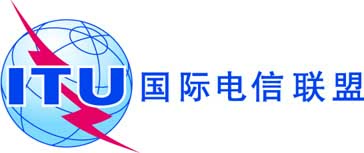 全体会议文件 83-C2019年10月10日原文：英文大韩民国/日本国/老挝（人民民主共和国）/新加坡（共和国）/
泰国/越南（社会主义共和国）大韩民国/日本国/老挝（人民民主共和国）/新加坡（共和国）/
泰国/越南（社会主义共和国）大会工作提案大会工作提案议项9.1(9.1.1)议项9.1(9.1.1)